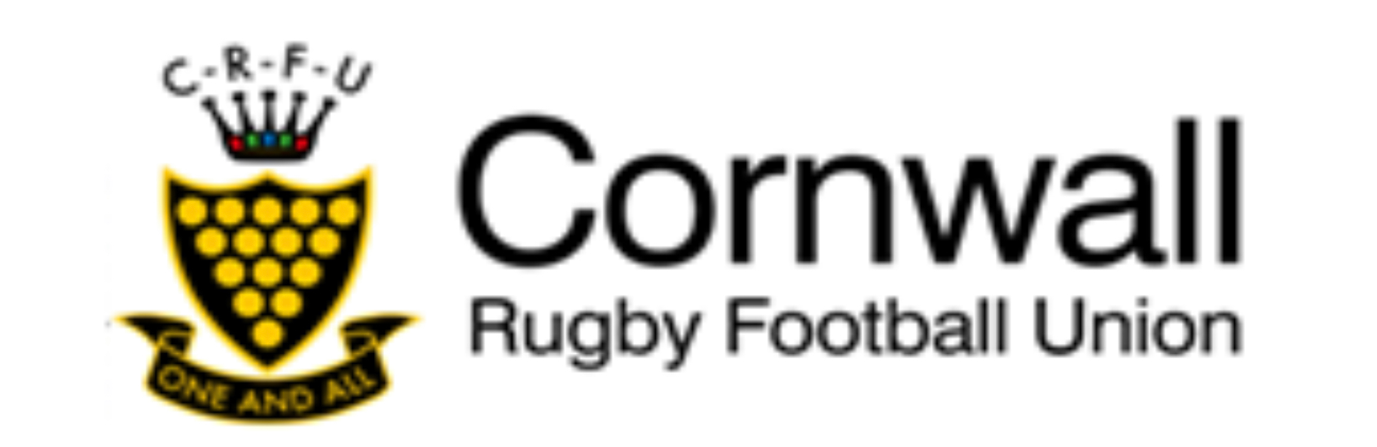 Cornwall Girls Rugby County TeamDear Coaches & ParentsWe would be grateful if you would nominate girls to attend the County TrialsU18s on 6th February 2022 at Callywith College 11am-12:30pm & 20th February 2022 at St Austell RFC (times TBC)U15s on 20th February 2022 at St Austell RFC (times TBC) & 10th April 2022 at Truro RFC 2-4pmDeadlines: All nomination and consent forms must be emailed to rugby@tucknott.net by the closing dates stated below.U18s - 3rd February 2022 at 5pmU15s - 17th February 2022 at 5pmAny applications received after the deadline will unfortunately not be considered.Players must be prompt to registration which will be open half an hour before the above trial times on the selection dates to collect their bibs. It will close 10 minutes before the session starts: all sessions start promptly so if you are late you may be excluded from the trial.The trial format will mirror the system run in 2020, and in order to give the players a positive, focused trial environment we will be asking parents and coaches to stay well back from the pitches at each venue.Player EligibilityTo be able to play for Cornwall a player must be registered with the RFU, have previously participated in contact rugby, and either live in Cornwall or play for a Cornish Club. U15 players were aged 13-14 years old on 1st September 2021 in the school Year 9 or 10.U18 players were aged 15,16 or 17 years old on the 1st September 2021 in school Year 11,12 or at college.All players nominated for the trials who attend must have fully completed consent form (by a parent/guardian) & nomination form (by their coach) before they can participate. Forms should be submitted electronically to rugby@tucknott.net from the contact email addresses supplied on the form – information submitted on the nomination form will be checked with the relevant coach if it comes from an alternative email address, especially the sign-off to play.RegardsKatie Bawden-TucknottU15s Team ManagerMobile – 07792 840508